Pielikums Nr.5Zemes vienība ar kadastra apzīmējumu 6617 003 0083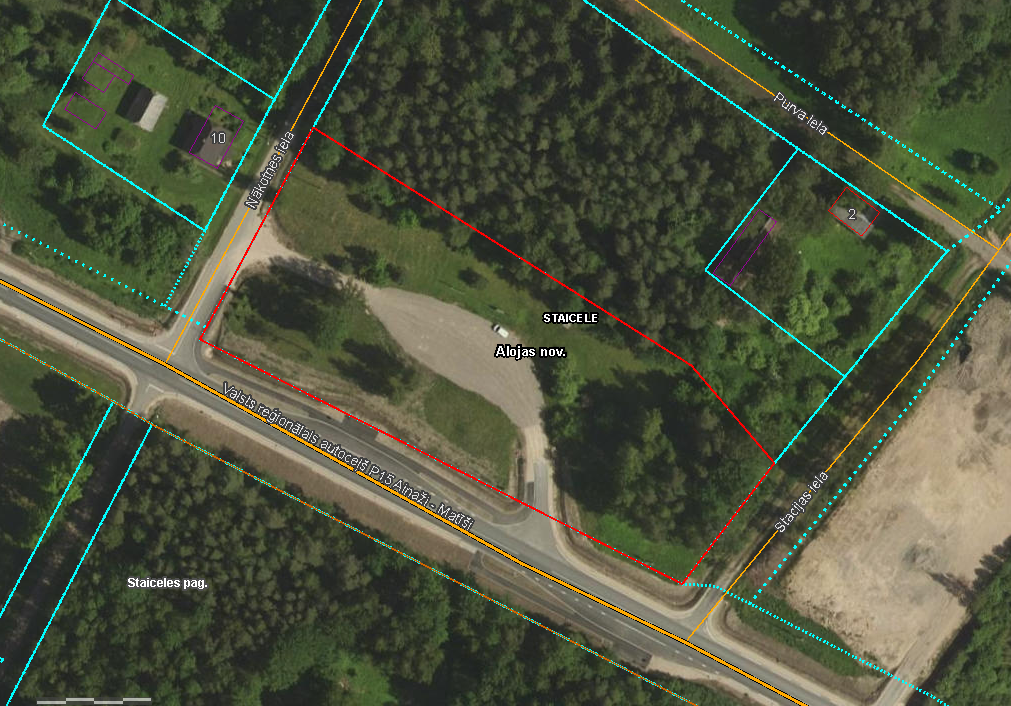 Iznomājamā zemes vienība